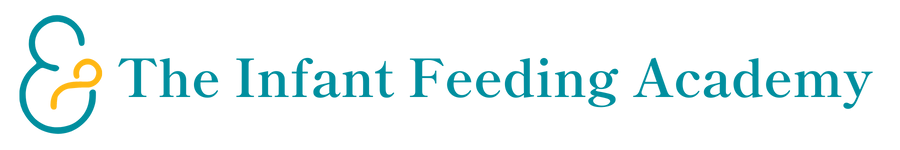 REFLECTIVE ACCOUNTS – INFANT FEEDING CPD ACTIVITY REFLECTIONSTo ensure an ongoing process of reflection, planning, action and evaluation you are required to keep a portfolio containing 5 infant feeding case studies/observations and 5 infant feeding activity reflections a year. In this document you will find 5 Infant Feeding CPD Activity Reflections to complete, these will be required along with the Infant Feeding Case Study and Infant Support Record, which are located in a separate document in the Bountiful Business module.Please ensure you do not include any information that might identify a specific patient, service user, colleague or other individuals. 
Infant Feeding CPD Activity Reflection:What was the nature of the CPD activity and/or practice-related feedback and/or event or experience in your practice?How did you change or improve your practice as a result?Infant Feeding CPD Activity Reflection:What was the nature of the CPD activity and/or practice-related feedback and/or event or experience in your practice?How did you change or improve your practice as a result?Infant Feeding CPD Activity Reflection:What was the nature of the CPD activity and/or practice-related feedback and/or event or experience in your practice?How did you change or improve your practice as a result?Infant Feeding CPD Activity Reflection:What was the nature of the CPD activity and/or practice-related feedback and/or event or experience in your practice?How did you change or improve your practice as a result?Infant Feeding CPD Activity Reflection:What was the nature of the CPD activity and/or practice-related feedback and/or event or experience in your practice?How did you change or improve your practice as a result?